TOREK, 6. 4.GEO 8. A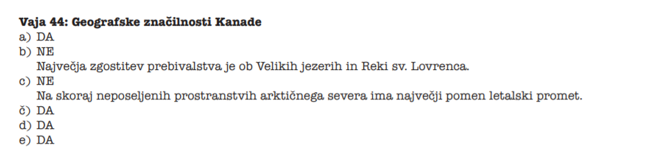 Preveri tudi pravilnost zapisa v zvezku.Kanada ima okoli 32 mio prebivalcev (vaši podatki se glede na vir lahko razlikujejo) in površino  9.985.000 km². Je po površini druga največja država na svetu in zelo redko poseljena. Največje mesto je Toronto, ki leži ob Ontarijskem jezeru, glavno mesto pa Ottawa, ki leži v francosko govorečem Quebecu. Kanada ima velike zaloge lesa in drugih naravnih bogastev (zlato, nafta, zemeljski plin, uranova ruda, …), kar je pomembno za gospodarski razvoj. Je tudi kmetijsko visoko razvita država (Osrednje nižavje).Reka Svetega Lovrenca, ki teče iz Ontarijskega jezera, je pomembna plovna prometna pot. Po njej ladje plovejo v osrčje Severne Amerike (iz Atlantskega oceana, po reki navzgor in naprej po velikih jezerih). Pri plovbi predstavlja največjo oviro različna nadmorska višina Velikih jezer, zato so morali zgraditi številne zapornice, s pomočjo katerih ladjo dvignejo na višji nivo.Da si boš deželo lažje predstavljal, si lahko ogledaš katerega od spodnjih videoposnetkov.https://www.youtube.com/watch?v=5lWkZ-JaEOchttps://www.youtube.com/watch?v=h1FzAqw4P1khttps://www.youtube.com/watch?v=PSlvE--MnzwNAPOTKI ZA DANAŠNJO UROReši vaje 42, 43, 45 v DZ.Reši križanko. V kolikor imaš možnost, jo natisni in prilepi v zvezek. Če te možnosti nimaš, v zvezek zapiši zgolj rešitve. Lahko uporabiš tudi Atlas sveta.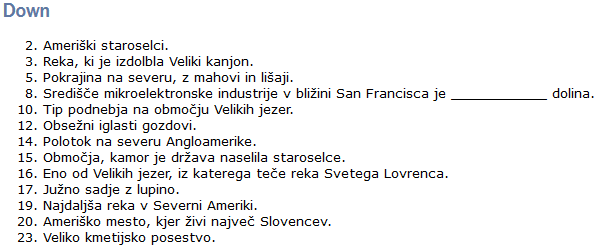 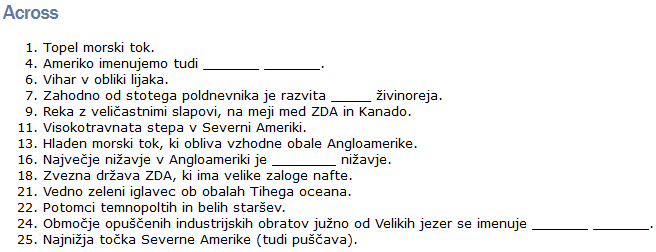 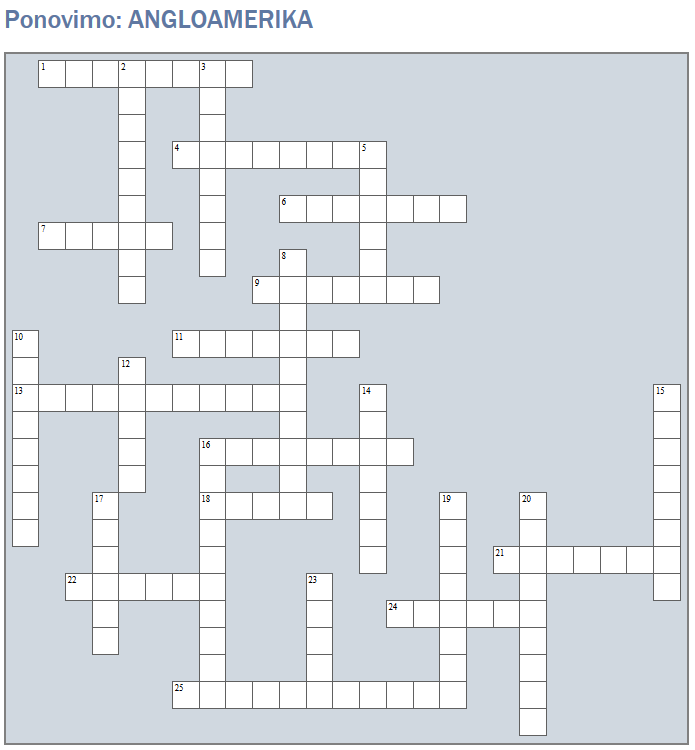 Lep pozdrav ,Učiteljica AndrejaPozdravljeni, učenci!Ste ugotovili, v kateri državi proizvedejo največ javorovega sirupa?Danes boste utrjevali znanje o Angloameriki.Najprej preglejte rešitve vaje 44 v DZ in zapis o Kanadi, ki ste ga oblikovali prejšnjo uro.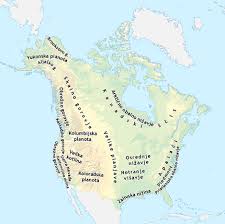 